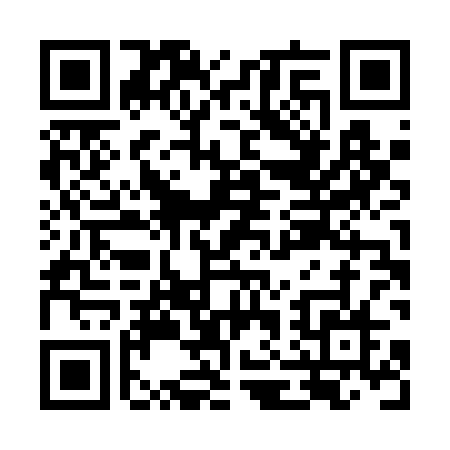 Ramadan times for Changde, ChinaMon 11 Mar 2024 - Wed 10 Apr 2024High Latitude Method: Angle Based RulePrayer Calculation Method: Muslim World LeagueAsar Calculation Method: ShafiPrayer times provided by https://www.salahtimes.comDateDayFajrSuhurSunriseDhuhrAsrIftarMaghribIsha11Mon5:295:296:4812:434:076:396:397:5312Tue5:285:286:4612:434:076:406:407:5413Wed5:275:276:4512:434:076:416:417:5514Thu5:255:256:4412:424:076:416:417:5515Fri5:245:246:4312:424:076:426:427:5616Sat5:235:236:4212:424:076:426:427:5717Sun5:225:226:4112:424:086:436:437:5718Mon5:215:216:3912:414:086:446:447:5819Tue5:195:196:3812:414:086:446:447:5820Wed5:185:186:3712:414:086:456:457:5921Thu5:175:176:3612:404:086:456:458:0022Fri5:165:166:3512:404:086:466:468:0023Sat5:145:146:3412:404:086:466:468:0124Sun5:135:136:3212:394:086:476:478:0225Mon5:125:126:3112:394:086:486:488:0226Tue5:115:116:3012:394:086:486:488:0327Wed5:095:096:2912:394:086:496:498:0428Thu5:085:086:2812:384:086:496:498:0429Fri5:075:076:2712:384:086:506:508:0530Sat5:065:066:2512:384:086:506:508:0631Sun5:045:046:2412:374:086:516:518:061Mon5:035:036:2312:374:086:526:528:072Tue5:025:026:2212:374:086:526:528:083Wed5:005:006:2112:364:086:536:538:084Thu4:594:596:2012:364:086:536:538:095Fri4:584:586:1812:364:086:546:548:106Sat4:574:576:1712:364:086:546:548:107Sun4:554:556:1612:354:086:556:558:118Mon4:544:546:1512:354:086:566:568:129Tue4:534:536:1412:354:086:566:568:1310Wed4:514:516:1312:354:086:576:578:13